О ходе выполнения постановления VII Съезда Общероссийского Профсоюза образованияЗаслушав и обсудив доклад заместителя Председателя Профсоюза Т.В.Куприяновой, «О ходе выполнения постановления VII Съезда Общероссийского Профсоюза образования », Центральный Совет Профсоюза отмечает, что Исполнительным комитетом Профсоюза, региональными (межрегиональными), местными и первичными организациями Профсоюза проводится системная и комплексная работа по реализации задач, обозначенных в постановлении Съезда, с учётом изменений в государственной политике в сфере образования и на основе выполнения Отраслевого соглашения на 2018-2020 годы, заключенного на федеральном уровне, отраслевых соглашений, заключаемых на региональном и местном уровнях власти, коллективных договоров в образовательных организациях.Деятельность выборных профсоюзных органов на всех уровнях структуры Профсоюза сосредоточена на решении вопросов совершенствования систем и уровней оплаты труда педагогических и иных работников образования, определения единых подходов к повышению уровня гарантий в области оплаты труда работников образования в условиях разграничения полномочий между уровнями власти, обеспечения правовых гарантий своевременной и в полном объеме выплаты заработной платы работникам и стипендий студентам. Проводилась активная работа по разработке предложений в проекты законов, других нормативных правовых актов, связанных с обеспечением трудовых прав и социальных гарантий работников образования и студентов, в проекты Генерального соглашения между общероссийскими объединениями профсоюзов, общероссийскими объединениями работодателей и Правительством Российской Федерации на 2018-2020 годы, Отраслевого соглашения на 2018-2020 годы с Минобрнауки России, в планы мероприятий по реализации этих соглашений; разрабатывались методические рекомендации в рамках Российской трехсторонней комиссии по регулированию социально-трудовых отношений и совместно с Минобрнауки России по совершенствованию оплаты труда работников образования.Важное место в работе Профсоюза занимают вопросы совершенствования финансового обеспечения деятельности образовательных организаций и правового обеспечения конституционных гарантий граждан на образование.Профсоюз принимает непосредственное участие в разработке и принятии мер, направленных на создание условий формирования и реализации национальной системы учительского роста, совершенствование и развитие направлений этой работы: в сфере подготовки педагогических кадров, повышения квалификации и их переподготовки, развития наставничества, оценки квалификации, в том числе аттестации педагогических кадров, применения и актуализации профстандартов в сфере образования, развития профессионального конкурсного движения, системы ведомственных наград, повышения имиджа учительской профессии и др.Профсоюз продолжал активно представлять и защищать социально-трудовые права и интересы членов Профсоюза, взаимодействуя с федеральной инспекцией труда, органами прокуратуры, органами государственной власти при осуществлении профсоюзного контроля за соблюдением работодателями норм трудового законодательства и иных актов, содержащих нормы трудового права, путем проведения проверок за соблюдением работодателями трудового законодательства, представляя интересы членов Профсоюза в суде, участвуя в работе по подготовке предложений и замечаний к законодательным и иным нормативным правовым актам, относящимся к социально-трудовой сфере и сфере образования.Все большее место в работе Профсоюза занимают вопросы защиты прав работников на благоприятные и безопасные условия труда, в том числе работников, реализующих образовательные программы в условиях инклюзии, повышения интенсивности труда, большого объема бюрократической отчетности, привлечения к участию в организации государственной итоговой аттестации (ЕГЭ ГИА) обучающихся общеобразовательных организаций, расширения практики привлечения учителей к участию в апробации новой модели аттестации и профессионального тестирования.Важные шаги предприняты Профсоюзом в области организационно-финансового, информационного укрепления деятельности Профсоюза, повышения его престижа, совершенствования системы повышения квалификации профсоюзных кадров и актива на всех уровней структуры Профсоюза и актуализации форм и направлений работы с молодыми педагогами и студентами.В результате увеличился охват профсоюзным членством среди работающихв 22-х (27,5%) региональных (межрегиональных) профсоюзных организациях и составил в целом по Профсоюзу 73,8%, в том числе, среди педагогических работников – 77,6%; среди научно-педагогических работников – 69,5%. В 32-х (40,0%) региональных (межрегиональных) организациях Профсоюза вырос процент охвата профсоюзным членством среди обучающихся (студентов) и составил 74,1%.Общий охват профсоюзным членством по Профсоюзу составляет 73,9%, а в 38 региональных (межрегиональных) профсоюзных организациях (47,5%), охват профсоюзным членством выше среднего по Профсоюзу. Вместе с тем, проблема сохранения численности Профсоюза остаётся одной из актуальных задач для большинства первичных и территориальных профсоюзных организаций. Несмотря на снижение темпов сокращения численности, тем не менее ежегодно Профсоюз теряет в общей сложности 
от 50 до 80 тысяч человек. Центральный Совет Профсоюза обращает внимание Исполкома Профсоюза, межрегиональных, региональных, местных и первичных профсоюзных организаций на необходимость дальнейшего совершенствования форм и методов организационной работы, активизации деятельности по всем направлениям, определенным VII съездом Профсоюза, Отраслевым соглашением на 2018-2020 годы, а также с учетом национальных целей и ключевых приоритетов на период до 2024 года, заданных Указом Президента Российской Федерации № 204 от 7 мая 2018 года, планов мероприятий Министерства просвещения России и Министерства науки и высшего образования России по реализации Национального проекта «Образование», иных федеральных проектов. Центральный Совет Профсоюза ПОСТАНОВЛЯЕТ:1. Принять к сведению информацию о ходе выполнения постановления VII Съезда Профсоюза от 27 марта 2015 г. № 7-1 «Об отчёте Центрального Совета Общероссийского Профсоюза образования за период с марта 2010 года по март 2015 года и действиях Профсоюза по защите трудовых прав и социально-экономических интересов членов Профсоюза» и отметить целенаправленную работу выборных органов всех уровней структуры Профсоюза по выполнению постановления VII Съезда Общероссийского Профсоюза образования.2. В ходе предстоящих отчётов и выборов в Профсоюзе, в условиях реализации важных социальных проектов, в том числе Национального проекта «Образование», требующих актуализации содержания и форм работы выборных профсоюзных органов первичных, местных и региональных (межрегиональных) профсоюзных организаций, сосредоточить внимание на следующих направлениях деятельности:2.1. по вопросам совершенствования оплаты труда работников и стипендиального обеспечения обучающихся (студентов)Исполнительному комитету Профсоюза, региональным (межрегиональным) организациям Профсоюза:Добиваться: – сохранения в 2019-2020 годах соотношений уровней оплаты труда, установленных Указами Президента РФ от 2012 года, для отдельных категорий работников образования и реальных механизмов обеспечения сохранения этих соотношений;– стабильного финансового обеспечения в 2018-2020 годах проведения индексации размеров заработной платы категорий работников государственных и муниципальных учреждений бюджетной сферы, не поименованных в Указах Президента РФ от 2012 года, стипендиальных фондов обучающихся;– подготовки Правительством Российской Федерации законопроекта, предусматривающего, что минимальный размер оплаты труда – это устанавливаемый федеральным законом размер месячной заработной платы за труд неквалифицированного работника, полностью отработавшего норму рабочего времени при выполнении простых работ в нормальных условиях труда, в величину которого не включаются компенсационные, стимулирующие и социальные выплаты;– принятия федерального закона, предложенного к принятию Конституционным судом Российской Федерации и предусматривающего обязательность определения тарифной ставки (оклада) первого разряда на уровне не ниже величины минимального размера оплаты труда, установленного Федеральным законом;– распространения на работников организаций, финансируемых из бюджетов субъектов РФ и местных бюджетов, действия заключаемых в субъектах РФ региональных соглашений о минимальной заработной плате, а также финансового обеспечения мер, направленных на установление в федеральных бюджетных и автономных организациях размеров минимальной заработной платы, определенных в заключаемых региональных соглашениях соответствующих субъектов РФ;– реального повышения оплаты труда педагогических работников за классное руководство, установления единых подходов к определению порядка и размеров этих выплат во всех субъектах Российской Федерации;– подготовки совместно с Минпросвещения России, Минздравом России, Минтрудом России в рамках РТК актуализированных разъяснений по регулированию трудовых отношений с педагогическими, медицинскими и иными (включая вожатых) работниками, привлекаемыми к работе в летний период в оздоровительных организациях для детей;– совершенствования межбюджетных отношений в целях финансового обеспечения реализации полномочий соответствующих органов власти по содержанию организаций в сфере образования, в том числе по финансированию расходов на заработную плату работников и другие социальные выплаты, а также совершенствования организационно-финансовых механизмов деятельности организаций в сфере образования;Последовательно проводить подготовительную работу в рамках реализации Генерального соглашения между общероссийскими объединениями профсоюзов, общероссийскими объединениями работодателей и Правительством Российской Федерации на 2018-2020 годы во взаимодействии с Министерством просвещения России и Минтрудом России с целью разработки предложений Правительству Российской Федерации для проведения переговоров по принятию нормативного правового акта, устанавливающего базовые оклады (базовые должностные оклады), базовые ставки заработной платы по профессиональным квалификационным группам в целях обеспечения объективной дифференциации в оплате труда работников государственных и муниципальных учреждений.Региональным (межрегиональным) организациям Профсоюза:– активизировать работу, направленную на увеличение доли ставок заработной платы (должностных окладов) в структуре фонда оплаты труда работников образовательных организаций в соответствии с Едиными рекомендациями по установлению на федеральном, региональном и местном уровнях систем оплаты труда работников государственных и муниципальных учреждений, а также на максимальный учет положений Методических рекомендаций по формированию системы оплаты труда работников общеобразовательных организаций, направленных в субъекты РФ, Минобрнауки России в декабре 2017 года.2.2. по вопросам пенсионного обеспечения и сохранения мер социальной поддержки В связи с принятием Федерального закона от 3 октября 2018 г. № 350 
«О внесении изменений в отдельные законодательные акты Российской Федерации по вопросам назначения и выплаты пенсий», предусматривающего перенос срока назначения досрочной страховой пенсии педагогическим работникам на период от 6 до 60 месяцев:Исполнительному комитету Профсоюза, региональным (межрегиональным) организациям Профсоюза:– добиваться принятия мер по установлению нормативным правовым актом федерального органа государственной власти Российской Федерации механизма подтверждения юридического факта (даты) возникновения права на досрочную страховую пенсию у лиц, не менее 25 лет осуществлявших педагогическую деятельность в учреждениях для детей, независимо от возраста.Региональным (межрегиональным) организациям Профсоюза:– добиваться для лиц, не менее 25 лет осуществлявших педагогическую деятельность в учреждениях для детей, предоставления мер социальной поддержки (в том числе за наличие звания «Ветеран труда» и по другим основаниям) с момента наступления юридического факта возникновения у них права на досрочную страховую пенсию, то есть независимо от их возраста.2.3. по вопросам реализации Отраслевого соглашения по организациям, находящимся в ведении Министерства образования и науки Российской Федерации, на 2018-2020 годы Исполнительному комитету Профсоюза:- в связи с преобразованием Минобрнауки России в два министерства – Министерство просвещения Российской Федерации и Министерство науки и высшего образования Российской Федерации – принять меры по дальнейшей реализации Отраслевого соглашения на основе планов мероприятий, утверждаемых ежегодно Профсоюзом в 2019-2020 гг. Совместно как с Минобрнауки России, так и с Минпросвещения России. 2.4. по вопросам дальнейшего развития социального партнерства в сфере образования и повышения его эффективностиИсполнительному комитету Профсоюза, региональным (межрегиональным) организациям Профсоюза:– продолжить работу на всех уровнях социального партнерства, направленную на повышение его эффективности, в том числе совместную с ведомственной лабораторией Рязанского государственного радиотехнического университета по проведению комплексной экспертизы региональных отраслевых соглашений;– добиваться включения мер социальной поддержки работников сферы образования в региональные, территориальные соглашения и коллективные договоры, обеспечивая системный характер их применения.2.5. по вопросам повышения профессионального уровня  педагогических работниковИсполнительному комитету Профсоюза:– в связи с поставленной задачей в Указе Президента России № 204 
от 07 мая 2018 года формирования национальной системы профессионального роста педагогических работников добиваться правового обеспечения её внедрения и создания комплексных условий для повышения профессионального уровня различных категорий педагогических работников. 2.6. по вопросам развития и совершенствования системы непрерывного профессионального педагогического образованияИсполнительному комитету Профсоюза:– принять участие в разработке предложений по совершенствованию моделей региональных систем дополнительного профессионального педагогического образования в рамках реализации Национальной системы учительского роста и решения задач Национальной системы профессионального роста педагогических работников, в том числе на основе формирования новой модели аттестации педагогических работников;– основываясь на деятельности Совета по непрерывному профессиональному педагогическому образованию, созданного при Центральном Совете Профсоюза, обеспечить обсуждение вопросов развития и совершенствования системы непрерывного педагогического образования в Российской Федерации; провести консультации с Министерством просвещения Российской Федерации и экспертным сообществом по вопросам реализации федерального проекта «Учитель будущего», сформированного в рамках Национального проекта «Образование», в части создания системы центров непрерывного повышения профессионального мастерства педагогических работников и аккредитационных центров системы образования в регионах с целью определения оптимальных моделей систем непрерывного профессионального педагогического образования и сохранения лучших региональных практик.  Региональным (межрегиональным) организациям Профсоюза:– рассмотреть возможность создания объединений экспертов на региональном уровне для совместного обсуждения и решения вопросов совершенствования непрерывного профессионального педагогического образования и профессионального роста педагогических работников всех категорий.2.7. по вопросам актуализации и применения профессиональных стандартов в сфере образованияИсполнительному комитету Профсоюза:– добиваться дальнейшей актуализации приказов Минтруда России об утверждении профессиональных стандартов в интересах работников сферы образования и с учётом изменений в законодательстве Российской Федерации, а также задачи внедрения национальной системы профессионального роста педагогических работников.Региональным (межрегиональным) и местным организациям Профсоюза:– обеспечить контроль за выполнением планов образовательных учреждений по организации применения профессиональных стандартов 
(в целях обеспечения соответствия всех работников к 1 января 2020 г. требованиям к квалификации, установленным профессиональными стандартами).2.8. по вопросам формирования независимой оценки качества образования и образовательных результатов Исполнительному комитету Профсоюза, региональным (межрегиональным) организациям Профсоюза:– продолжить работу по формированию в субъектах РФ экспертного педагогического сообщества, при активном участии профсоюзных организаций всех уровней во взаимодействии с представителями предметных ассоциаций педагогических работников, для обеспечения участия в проведении независимой оценки качества условий оказания услуг в сфере образования.2.9. по вопросам устранения избыточной документации педагогических работниковРегиональным (межрегиональным), местным и первичным организациям Профсоюза:– добиваться выполнения Рекомендаций Минобрнауки России и ЦС профсоюза по сокращению и устранению избыточной отчетности педагогических работников и внесения в соглашения, коллективные договоры образовательных организаций положения о том, что конкретные должностные обязанности педагогических работников, связанные с составлением ими документации, определяются трудовыми договорами.2.10. по вопросам обеспечения кадровых и иных мер поддержки инклюзивного образования обучающихсяИсполнительному комитету Профсоюза:– подготовить совместно с Минпросвещения России информацию о мерах кадровой, финансовой, организационно-методической и дидактической поддержки инклюзивного образования обучающихся с ОВЗ и инвалидностью и направить в адрес руководителей органов исполнительной власти субъектов Российской Федерации, осуществляющих государственное управление в сфере образования, руководителей образовательных организаций, реализующих основные и дополнительные образовательные программы, руководителей региональных (межрегиональных) организаций Профсоюза для использования в практической деятельности. 2.11. по вопросам развития дополнительного образования детейИсполнительному комитету Профсоюза, региональным (межрегиональным) организациям Профсоюза:– продолжить работу по организации и проведению Всероссийского конкурса «Арктур» и межрегиональных форумов по вопросам развития системы дополнительного образования детей в качестве одной из эффективных форм обмена опытом как среди педагогов, так и руководителей организаций дополнительного образования детей, выявлению лучших практик педагогических работников сферы дополнительного образования детей;– в целях повышения статуса педагога и педагогической профессии в  ученической среде, формирования новых форм взаимодействия учащихся и педагогов; содействия учащимся в своевременном и осознанном выборе педагогической профессии продолжить реализацию творческого проекта «Другая школа» совместно с лучшими педагогами России (участниками, лауреатами и победителями всероссийских конкурсов профессионального мастерства «Учитель года России», «Педагогический дебют», «Воспитать человека» и «Сердце отдаю детям») для проведения учебно-воспитательных модулей для обучающихся (открытые уроки, мастер-классы, семинарские занятия). Проводить встречи участников артековской смены с лучшими учителями России в формате бесед по теме: «Профессия учитель!».2.12. по вопросам совершенствования деятельности Профсоюза в сфере профессионального образованияИсполнительному комитету Профсоюза, региональным (межрегиональным) организациям Профсоюза:– принять дополнительные меры по повышению эффективности деятельности постоянно действующих представительных органов при Центральном Совете Профсоюза – Студенческий координационный совет Профсоюза (СКС), Координационный совет председателей первичных профсоюзных организаций вузов (КСП) и Координационный совет председателей первичных профсоюзных организаций профессионального образования (КС СПО). Региональным (межрегиональным) организациям Профсоюза:– считать первоочередными задачами в работе с первичными профсоюзными организациями образовательных организаций высшего образования и профессиональных образовательных организаций повышение компетентности и профессионализма выборного профсоюзного актива на всех уровнях структуры профорганизации; сохранение и увеличение профсоюзного членства; усиление работы по его мотивации среди работающих и обучающихся (студентов).– активизировать работу: по актуализации деятельности имеющихся и созданию новых первичных профсоюзных организаций студентов в образовательных организациях высшего образования и профессиональных образовательных организациях;по организации и проведению конкурсов, направленных на выявление и распространение лучших практик эффективной деятельности среди первичных профсоюзных организаций образовательных организаций высшего образования и профессиональных образовательных организаций;– обратить особое внимание и оказать всестороннюю практическую помощь в работе по мотивации профсоюзного членства первичным профсоюзным организациям, численность членов Профсоюза которых не превышает 50% от общего числа работающих (обучающихся);– продолжить практику проведения обучающих мероприятий для председателей и профсоюзного актива первичных профсоюзных организаций образовательных организаций высшего образования и профессиональных образовательных организаций по организационно-финансовым вопросам в целях укрепления их организационной деятельности и финансовой дисциплины;– осуществить дополнительный анализ заключения коллективных договоров и соглашений между представителями работодателя и первичными профсоюзными организациями в образовательных организациях высшего образования и, в случае их отсутствия, провести работу, способствующую их заключению, оказав методическую и практическую помощь.Первичным профсоюзным организациям образовательных организаций высшего образования и профессиональных образовательных организаций:– считать приоритетным направлением в своей деятельности работу по мотивации профсоюзного членства в тех организациях, численность членов Профсоюза которых не превышает 50% от общего числа работающих (обучающихся);– обратить внимание на необходимость постоянного повышения квалификации председателей первичных профсоюзных организаций работников, их заместителей, главных бухгалтеров и членов профкомов через их участие в обучающих семинарах-совещаниях различного уровня и направленности, в том числе через участие в конкурсном движении и проектной деятельности.2.13. по вопросам правозащитной деятельностиИсполнительному комитету Профсоюза:– продолжить обеспечение правового и экспертного сопровождения взаимодействия Профсоюза с профильными комитетами палат Федерального Собрания Российской Федерации в целях совершенствования социально-трудовых отношений в системе образования и необходимости учета интересов работников образовательных учреждений и обучающихся при рассмотрении проектов федеральных законов и актов, принимаемых Государственной Думой и Советом Федерации Федерального Собрания Российской Федерации;– продолжить активное участие в работе над проектами нормативных правовых актов, затрагивающих права и интересы работников и студентов, в форме проведения совместных консультаций, и экспертизы проектов нормативных правовых актов;– разработать совместно с Министерством просвещения России порядок и условия привлечения учителей к участию в исследовании их компетенций с целью обеспечения их трудовых прав и социальных гарантий;– разработать предложения по совершенствованию практической методической помощи при заключении трудовых договоров с работниками с учетом изменений в трудовом законодательстве, определяющем порядок применения профессиональных стандартов.Региональным (межрегиональным) организациям Профсоюза:продолжать принимать меры, направленные на:– участие в совершенствовании и развитии нормативной правовой базы, относящейся к социально-трудовой сфере, сфере образования, в том числе в форме подготовки проектов нормативных правовых актов, проведении правовой экспертизы законов, иных нормативных правовых актов субъектов РФ; – сохранение уровня правовой защищенности социально-трудовых прав и интересов работников, в том числе путем отстаивания прав и интересов  педагогических работников, работающих в сельской местности, рабочих поселках (поселках городского типа) при предоставлении мер социальной поддержки педагогическим работникам;– дальнейшее кадровое укрепление правовой инспекции труда (правовой службы) Профсоюза путем введения в аппаратах профсоюзных организаций штатных единиц правовых инспекторов труда Профсоюза, а также привлечения внештатных правовых инспекторов труда Профсоюза; – повышение правовой грамотности профсоюзного актива и членов Профсоюза. 2.14. по вопросам охраны труда и безопасности деятельностиВ целях реализации постановления ЦС Профсоюза от 7 декабря 2017 г. «О состоянии условий и охраны труда в образовательных организациях»:Исполнительному комитету Профсоюза:– направить в Минпросвещения России и Минобрнауки России до конца 2018 года предложения о пересмотре и актуализации нормативных правовых актов, регламентирующих безопасность проведения образовательного процесса, и добиваться реализации этой задачи; – продолжить работу, направленную на разработку и принятие Рекомендаций по расчету норматива финансирования расходов по охране труда и здоровья  на одного работника в образовательных организациях, подведомственных Минобрнауки России и Минпросвещения России.Территориальным, первичным организациям Профсоюза:– обеспечить эффективный общественный контроль за формированием и функционированием системы управления охраной труда (СУОТ) во всех образовательных организациях в соответствии с трудовым законодательством, иными нормативными правовыми актами по охране труда и Примерными положениями о СУОТ;– подвести итоги общепрофсоюзной тематической проверки по обеспечению безопасности при эксплуатации зданий и сооружений образовательных организаций (ОТП-2018) для последующего рассмотрения этого вопроса на заседании Исполкома Профсоюза.2.15. по вопросам развития инновационной деятельности ПрофсоюзаИсполнительному комитету Профсоюза: – с целью совершенствования и развития кредитной потребительской кооперации в сфере образования разработать систему мер по централизации развития кредитных потребительских кооперативов;– рассмотреть на очередном заседании Исполкома Профсоюза опыт профсоюзных организаций по организации работы с объединениями работодателей с целью распространения этого опыта в других регионах.Региональным (межрегиональным) организациям: – продолжить совместно с Филиалом «Образование и наука» АО НПФ «САФМАР» информационно-разъяснительную работу среди членов Профсоюза по вопросам пенсионного обеспечения;– в работе по организации и развитию корпоративного пенсионного обеспечения использовать положительный опыт Чувашской республиканской, Псковской и Нижегородской областных, Московской городской организаций Профсоюза; – активизировать привлечение профсоюзных и образовательных организаций, как работодателей, и их работников к участию в корпоративных пенсионных программах.– использовать в работе по организации добровольного медицинского страхования опыт работы Краснодарской краевой организации по получению дополнительных услуг в рамках реализации программ ОМС, а также положительный опыт Нижегородской, Самарской и Саратовской областных организаций.2.16. по вопросам организационного укрепления ПрофсоюзаИсполнительному комитету Профсоюза, комитетам первичных, местных, региональных и межрегиональных организаций Профсоюза:– принять дополнительные меры по выполнению постановления Центрального Совета Профсоюза от 15 декабря 2016 года 
«Об организационно-финансовом укреплении Профсоюза, его межрегиональных, региональных, местных и первичных профсоюзных организаций», в части укрепления организационной работы, обратив особое внимание на создание новых первичных профсоюзных организаций во всех государственных и муниципальных образовательных организациях, активизировать работу по мотивации профсоюзного членства и организации приёма в Профсоюз работников и обучающихся (студентов);– продолжить работу по подготовке к введению в Профсоюзе единого электронного профсоюзного билета, автоматизации учета членов Профсоюза и сбора  статистических данных, переходу профсоюзных организаций всех уровней структуры Профсоюза на цифровые технологии.  2.17. по вопросам финансового укрепления ПрофсоюзаИсполнительному комитету Профсоюза совместно с постоянной Комиссией ЦС Профсоюза по вопросам повышения эффективности планирования и расходования профсоюзного бюджета:– проанализировать направления расходования средств Профсоюза и подготовить предложения по повышению эффективности расходования и ответственности руководителей организаций Профсоюза всех уровней при осуществлении финансовой деятельности.Региональным (межрегиональным) организациям Профсоюза:1. Принять дополнительные меры по выполнению постановления ЦС Профсоюза от 15 декабря 2016 года № 3-3 «Об организационно-финансовом укреплении Профсоюза, его межрегиональных, региональных, местных и первичных профсоюзных организаций» в части укрепления финансовой устойчивости организаций Профсоюза, обратив особое внимание на:– совершенствование и развитие предусмотренных действующим законодательством способов и методов пополнения доходной части профсоюзного бюджета, в частности, за счет размещения свободных денежных средств на депозитных счетах в кредитных организациях;– продолжение работы по обеспечению эффективного расходования финансовых средств в малочисленных местных и первичных организациях Профсоюза, в частности, по их переходу на централизованный бухгалтерский учет в региональную (межрегиональную) организацию Профсоюза.2. Для совершенствования текущего и перспективного финансового планирования деятельности Профсоюза в целях выявления резервов, более эффективного использования средств профсоюзного бюджета и повышения финансовой стабильности Профсоюза активизировать работу:– по дальнейшей консолидации финансовых средств на уровне региональных (межрегиональных) организаций Профсоюза;– по повышению эффективности деятельности и кадровому укреплению контрольно-ревизионных органов Профсоюза;– по анализу финансово-хозяйственной деятельности с целью предотвращения фактов превышения расходной части профсоюзного бюджета над доходной.2.18. по вопросам информационного обеспечения деятельности ПрофсоюзаИсполнительному комитету Профсоюза:– продолжить системную работу по развитию информационной работы в Профсоюзе, опираясь на современные средства PR и новейшие информационно-коммуникационные технологии, новые формы и методы работы по формированию положительного имиджа Профсоюза и популяризации его деятельности в сфере образования и обществе.– в целях формирования кадрового потенциала и эффективной реализации информационной политики Профсоюза совместно с Советом молодых педагогов при ЦС Общероссийского Профсоюза образования и СКС Профсоюза активизировать работу по формированию системы наставничества в Профсоюзе.Региональным (межрегиональным), местным, первичным организациям Профсоюза:В целях формирования положительного имиджа Профсоюза, популяризации деятельности Профсоюза на всех уровнях его структуры, сохранения и приумножения его численности:– продолжить организацию и проведение специальных мероприятий (конкурсов, форумов, семинаров, тренингов и др.) направленных на обучение профактива современным способам формирования и размещения информации, выявления и продвижения лучших практик.– развивать взаимодействие с ведомственными, корпоративными и иными СМИ.– активизировать работу по регистрации страниц организаций Профсоюза во всех доступных социальных сетях (Facebook, Вконтакте, Twitter, Instagram,  и др.), осуществляя  постоянное их обновление.– принимать активное участие в федеральных, региональных и местных педагогических и студенческих интернет-форумах по обсуждению актуальных вопросов системы образования.2.18.1. Активнее привлекать профактив СМП и СКС Профсоюза к реализации информационной политики Профсоюза, особенно, в части работы в социальных сетях, создания видео-контента организаций и др.2.18.2. Обратить внимание на необходимость своевременного обновления и повышения качества информации на сайтах организаций Профсоюза, а также на необходимость открытия и постоянного обновления электронных страниц на общепрофсоюзном портале (собственных сайтов) следующих региональных (межрегиональных) организаций Профсоюза: Еврейской, Липецкой, Сахалинской областной, Камчатской краевой и Ингушской республиканской.2.18.3. Продолжить работу по открытию интернет-представительства (сайтов и/или страниц) местных и первичных организаций Профсоюза для местных организаций, используя возможности сайтов региональных (межрегиональных) организаций; для первичных организаций – сайтов образовательных организаций;2.18.4. Активизировать организационно-техническую работу для осуществления Интернет-видеоконференций, вебинаров и он-лайн трансляций мероприятий Профсоюза.3. Контроль за выполнением постановления возложить на Исполком и Председателя Профсоюза. Председатель Профсоюза                                   Г.И. Меркулова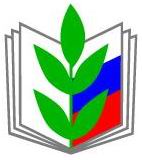 ПРОФСОЮЗ РАБОТНИКОВ НАРОДНОГО ОБРАЗОВАНИЯ И НАУКИ РОССИЙСКОЙ ФЕДЕРАЦИИ(ОБЩЕРОССИЙСКИЙ ПРОФСОЮЗ ОБРАЗОВАНИЯ)ЦЕНТРАЛЬНЫЙ СОВЕТ ПРОФСОЮЗАПОСТАНОВЛЕНИЕПРОФСОЮЗ РАБОТНИКОВ НАРОДНОГО ОБРАЗОВАНИЯ И НАУКИ РОССИЙСКОЙ ФЕДЕРАЦИИ(ОБЩЕРОССИЙСКИЙ ПРОФСОЮЗ ОБРАЗОВАНИЯ)ЦЕНТРАЛЬНЫЙ СОВЕТ ПРОФСОЮЗАПОСТАНОВЛЕНИЕПРОФСОЮЗ РАБОТНИКОВ НАРОДНОГО ОБРАЗОВАНИЯ И НАУКИ РОССИЙСКОЙ ФЕДЕРАЦИИ(ОБЩЕРОССИЙСКИЙ ПРОФСОЮЗ ОБРАЗОВАНИЯ)ЦЕНТРАЛЬНЫЙ СОВЕТ ПРОФСОЮЗАПОСТАНОВЛЕНИЕПРОФСОЮЗ РАБОТНИКОВ НАРОДНОГО ОБРАЗОВАНИЯ И НАУКИ РОССИЙСКОЙ ФЕДЕРАЦИИ(ОБЩЕРОССИЙСКИЙ ПРОФСОЮЗ ОБРАЗОВАНИЯ)ЦЕНТРАЛЬНЫЙ СОВЕТ ПРОФСОЮЗАПОСТАНОВЛЕНИЕПРОФСОЮЗ РАБОТНИКОВ НАРОДНОГО ОБРАЗОВАНИЯ И НАУКИ РОССИЙСКОЙ ФЕДЕРАЦИИ(ОБЩЕРОССИЙСКИЙ ПРОФСОЮЗ ОБРАЗОВАНИЯ)ЦЕНТРАЛЬНЫЙ СОВЕТ ПРОФСОЮЗАПОСТАНОВЛЕНИЕПРОФСОЮЗ РАБОТНИКОВ НАРОДНОГО ОБРАЗОВАНИЯ И НАУКИ РОССИЙСКОЙ ФЕДЕРАЦИИ(ОБЩЕРОССИЙСКИЙ ПРОФСОЮЗ ОБРАЗОВАНИЯ)ЦЕНТРАЛЬНЫЙ СОВЕТ ПРОФСОЮЗАПОСТАНОВЛЕНИЕПРОФСОЮЗ РАБОТНИКОВ НАРОДНОГО ОБРАЗОВАНИЯ И НАУКИ РОССИЙСКОЙ ФЕДЕРАЦИИ(ОБЩЕРОССИЙСКИЙ ПРОФСОЮЗ ОБРАЗОВАНИЯ)ЦЕНТРАЛЬНЫЙ СОВЕТ ПРОФСОЮЗАПОСТАНОВЛЕНИЕ9 ноября 2018 г.
г. Москва
г. Москва
г. Москва
г. Москва
г. Москва
№ 5–2
№ 5–2